РОССИЙСКАЯ ФЕДЕРАЦИЯСОВЕТ ДЕПУТАТОВ СЕЛЬСКОГО ПОСЕЛЕНИЯ                                      КАВЕРИНСКИЙ СЕЛЬСОВЕТДобринского муниципального района Липецкой области 39–я cессия VI созыва   Р Е Ш Е Н И Е22.12.2023 г.                                     с. Паршиновка                                 № 135-рсО принятии органами местного самоуправления сельского поселения Каверинский сельсовет осуществления отдельных полномочий органов местного самоуправления Добринского муниципального района Рассмотрев обращение главы сельского поселения Каверинский сельсовет о принятии сельским поселением Каверинский сельсовет осуществления отдельных полномочий органов местного самоуправления Добринского муниципального района, руководствуясь решением Совета депутатов Добринского муниципального района от 19.12.2023 № 269-рс «О передаче осуществления отдельных полномочий органов местного самоуправления Добринского муниципального района органам местного самоуправления поселений в части содержания автомобильных дорог общего пользования местного значения в границах поселения», ч.4 ст.15 Федерального закона №131-ФЗ от 06.10.2003г. «Об общих принципах организации местного самоуправления в Российской Федерации», Уставом сельского поселения Каверинский сельсовет, учитывая решение постоянной комиссии по правовым вопросам, местному самоуправлению, работе с депутатами, Совет депутатов сельского поселения Каверинский сельсовет  РЕШИЛ:1. Дать согласие на принятие органами местного самоуправления сельского поселения Каверинский сельсовет осуществления с 1 января 2024 года по 31 декабря 2024 года следующих полномочий: 1.1. В сфере содержания автомобильных дорог общего пользования местного значения в границах поселения, а именно:- очистка проезжей части от мусора, грязи и посторонних предметов с вывозкой и утилизацией на полигонах;- восстановление изношенных верхних слоев асфальтобетонных покрытий на отдельных участках длиной до 50 м;- механизированная снегоочистка, расчистка автомобильных дорог от снежных заносов, уборка снежных валов с обочины;- погрузка и вывоз снега;- распределение противогололедных материалов;- регулярная очистка от снега и льда элементов обустройства, в том числе дорожных знаков, ограждений, тротуаров, пешеходных дорожек и других объектов;- скашивание травы на обочинах, откосах, вырубка деревьев и кустарников с уборкой порубочных остатков, ликвидация нежелательной растительности химическим способом;- очистка и мойка стоек, дорожных знаков, замена поврежденных дорожных знаков и стоек, подсыпка и планировка берм дорожных знаков;- уход за разметкой, нанесение вновь и восстановление изношенной вертикальной и горизонтальной разметки, в том числе на элементах дорожных сооружений, с удалением остатков старой разметки;- обустройство автомобильных дорог общего пользования местного значения в целях повышения безопасности дорожного движения.2. Предоставить право главе сельского поселения Каверинский сельсовет заключить, в соответствии с действующим законодательством, соглашения от имени органов местного самоуправления сельского поселения Каверинский сельсовет с органами местного самоуправления Добринского муниципального района о принятии им осуществления вышеуказанных полномочий Добринского района в течение 10 дней со дня вступления в силу настоящего решения.				3. Настоящее решение вступает в силу со дня его официального обнародования. Председатель Совета депутатовсельского поселенияКаверинский сельсовет                                                            А.И. Романцов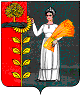 